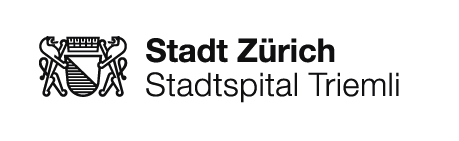 						3. SHOT Symposium Hämato-Onkologie TriemliDonnerstag, 12. April 2018Beginn 14:00 UhrFestsaal B71, HauptgebäudeProgramm14.00 – 14.05		Begrüssung + Einführung			Dr. med. Adrian Schmidt14.05 – 14.35		Risikogesteuerte Antikoagulation bei Tumorpatienten			Dr. med. Christiane Güthner 14.35 – 15.05		Immuntherapie bei hämatologischen Erkrankungen 2018			Prof. Dr. med. Mathias Schmid15.05 – 15.20		Spannende Fälle aus unserer Klinik Teil 1			AA/OA15.20 – 15.45		Pause15.45 – 16.15		Radiotherapie bei Lymphomen: Sichere und mögliche Indikationen			Chefarzt der Radio-Onkologie 16.15 – 16.45		Hodgkin-Lymphom: State of the art 2018			Dr. med. Adrian Schmidt16.45 – 17.00		Spannende Fälle aus unserer Klinik Teil 2			AA/OA17.00 – 17.05		Verabschiedung und Dank 			Prof. Dr. med. Mathias Schmid 17.05 			Apéro richeLeitung:Prof. Dr. med. Mathias SchmidDr. med. Adrian Schmidt							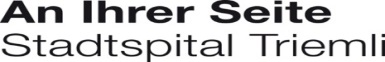 Klinik für Medizinische Onkologie und Hämatologie